TOPLUMA HİZMET UYGULAMALARI DERSİUYGULAMA VE DEĞERLENDİRME RAPORUÖğretmen Adayının Adı Soyadı: Mihriban YILDIZELUygulama Okulu: Çağdaş Yaşam Arif Sönmez AnaokuluRehber Öğretmen: Nilgün KANSUEtkinlik Adı: Kitap Toplama EtkinliğiEtkinlik Tarihi: 22.04.2014Uygulama Sürecinin İşleyişi ve Gerçekleştirilen EtkinliklerEtkinlik uygulama aşamasında ilk önce çocuklarla bu kampanyanın amacı hakkında konuşuldu. Çocuklara kitapların faydası, kitapları nasıl korumamız gerektiği, okumadığımız evde duran kitapları nasıl değerlendirebileceğimiz hakkında sohbet edilip, fikirleri alındı. Bu konular hakkında çocuklara bilgi verildi.Daha sonra çocuklarla, evlerinde duran kitapları okula getirdiklerinde atacakları kutu hazırlandı. Boş bir kutu temin edildi ve çocuklardan fikir alınarak kutu fon kartonlarıyla kaplanıp süslendi.Hazırlanan kutu görünür bir yerde olması amacıyla okulun girişinin önüne konuldu. Bu konuda sınıf öğretmeni de velileri bilgilendirdi.Bir büyük afiş okul kapısına asılmak için hazırlandı. Aynı afiş küçük el broşürleri olarak da hazırlanarak velilere dağıtıldı.Kitap toplama süreci boyunca gelen kitaplar değerlendirildi.Uygulama Sürecine Yönelik İzlenim ve DeğerlendirmelerBu etkinlik yapılırken çocuklara paylaşmanın önemi vurgulandı. Paylaşmanın önemini anlayan çocuklar bu etkinliğe çok büyük bir ilgiyle katıldılar.Kitapların atılacağı kutular hazırlanırken çocuklar çok keyif aldı, kutuya Kitap Kumbarası adını koyduk.Kitap toplama kampanyası yapacakları ve amacı anlatıldığında çocuklar evlerindeki hikâye kitaplarından bahsedip getirmek istedikleri kitapları anlattılar.Çocuklar ilgiyle kampanyaya katılmak istediler.Çocuklarla yapılan etkinlik hakkında sohbet edildi, çocukların bu sürece katkıları anlatıldı, yaptıklarının faydaları, paylaşmanın önemi bir kez daha vurgulandı, çocuklara böylece yaptıkları hakkında geribildirim sunularak farkına varmaları ve bundan gurur duymaları sağlanmış oldu.Kitap getiren çocuklar getirdikleri kitapları hazırlanmış olan kutulara teker teker attılar.Toplanan kitaplar kutu içinde birkaç arkadaş ile daha önceden ayarlanan Söğütçük İlkokuluna teslim edildi.Bu kampanyanın dönem sonuna kadar devam etmesine karar verildi.Amaçların Gerçekleştirilme Durumu ve Sağlanan Toplumsal FaydaKampanyanın gerçekleştirirken ilk önce yaptığımız bu etkinliğin kendimize, çocuklara ve topluma olan faydalarının farkına vararak, bu faydaların bilincine vararak gerçekleştirmemiz bizim için çok önemliydi. Aynı zamanda ulaşabildiğimiz kadar insanların da bu konularda daha duyarlı olmalarını sağlamak, yaşadığımız toplumda sadece kendimiz değil, başkalarının ve onlarının ihtiyaçlarının da dikkate alınması gerektiğini vurgulayıp bunu hatırlatmak bu kampanyayla gerçekleştirilen diğer bir dolaylı amacımızdı. Nitekim hem kendimiz de bu sorumluluğumuzun farkına vardık ve az da olsa ulaşabildiğimiz kişilerin de bu sorumluluklarının biraz da olsa farklarına vardıklarını düşünüyorum. Yaşadığımız çevre içerisinde insanlar kötü durumlarda bile birbirlerine yardım edip paylaşmaktan acizken, biz normal koşullar altında hiçbir karşılık gütmeden de paylaşmanın önemini hatırlattığımızı düşünüyorum. Böylece çocuklarında erken yaşlarda paylaşma duygusu aşılayıp, duyarlı kişilik geliştirmelerine katkıda bulunduğumuzu düşünüyorum.Bu temel amaçları gerçekleştirmek amacıyla ailelere ulaşıp kitap topladıktan sonra yapılması gereken kardeş bir okul bulup kitaplarımızı teslim etmekti. Araştırmalarımız sonunda bu amacımızı gerçekleştirmek için kardeş okul bulundu ve kitaplar toplandıktan sonra okula teslim edildi. Teslim ettiğimiz okuldaki çocukların da bu bilinci kazanmalarını sağlamak amacıyla kısa bir açıklama yapıldı ve hem yardımı yapan hem de yardımı alan kişiler açısından yarar sağlanmış oldu.Belirlediğimiz amaçlara ulaşarak duyarlı, paylaşımcı, yardımlaşmayı seven bireyler yetişmesine katkıda bulunuldu.Yaşıtlarının bulunduğu imkânlara ve maddi sebeplerden dolayı yeterince kitaba sahip olamayan çocukların daha iyi koşullarda eğitim almasına bir nebze de olsa yardımcı olundu.Etkinlik süresince hedeflediğimiz amaçları gerçekleştirmek, bize toplumsal yarar olarak geri dönecektir.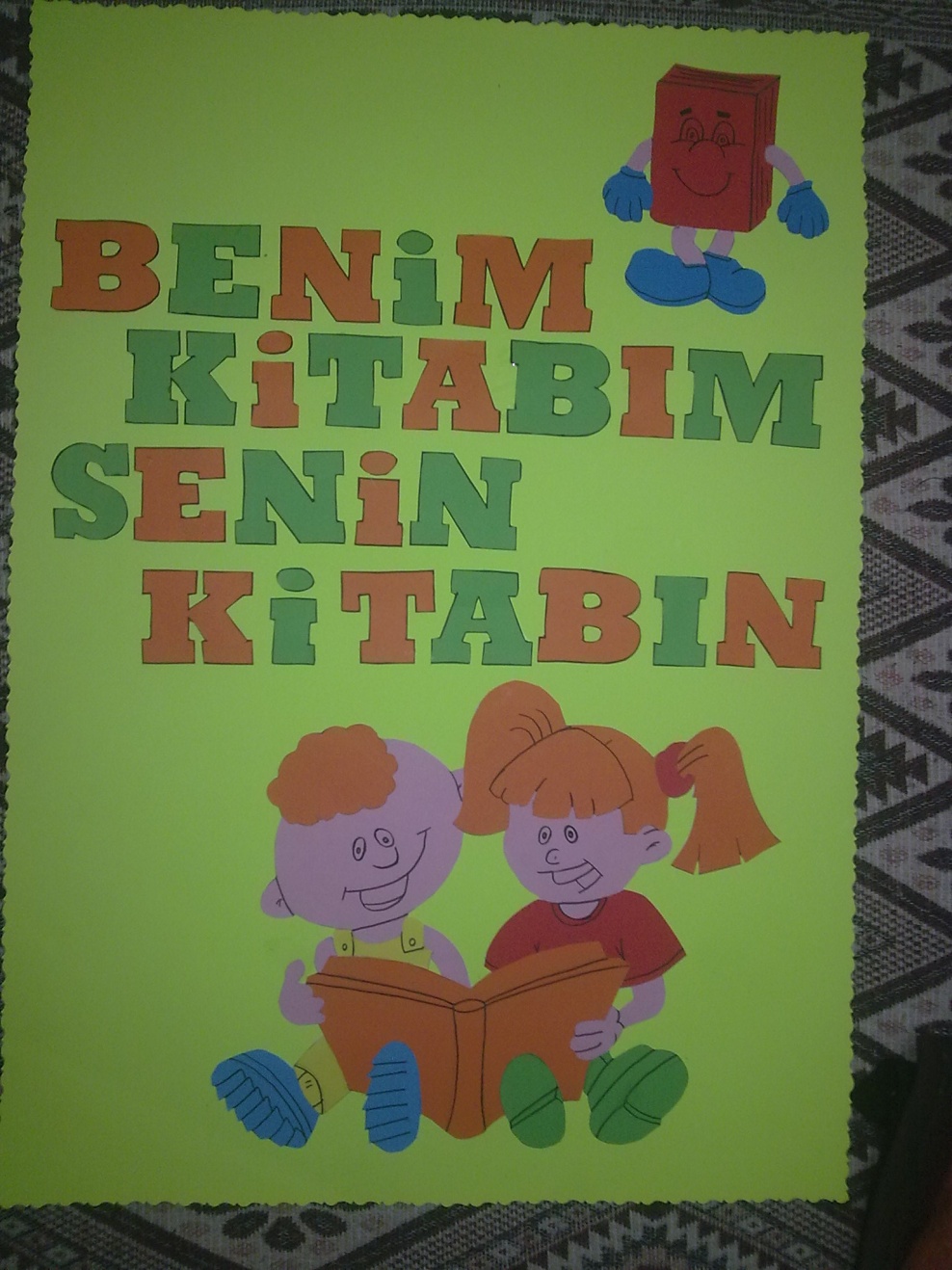 